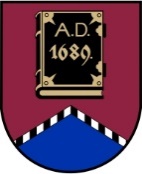 ALŪKSNES NOVADA PAŠVALDĪBAreģistrācijas numurs  90000018622DĀRZA IELĀ 11, ALŪKSNĒ,  ALŪKSNES NOVADĀ, LV – 4301, TĀLRUNIS 64381496, E-PASTS: dome@aluksne.lvA/S „SEB banka”, KODS: UNLALV2X, KONTS Nr.LV58UNLA0025004130335SAISTOŠIE NOTEIKUMI Alūksnē2021. gada 18. jūnijā	 					Nr. 17/2021							APSTIPRINĀTIar Alūksnes novada domes18.06.2021. lēmumu Nr.182	          (protokols Nr.10,  26. punkts Par grozījumiem Alūksnes novada domes 2021. gada 4. februāra saistošajos noteikumos Nr. 3/2021 “Par Alūksnes novada pašvaldības budžetu 2021. gadam”Izdoti saskaņā ar likuma “Par pašvaldībām”21. panta pirmās daļas 2. punktu un likuma “Par pašvaldību budžetiem” 16. un 17. pantuPamatbudžetsApstiprināt Alūksnes novada pašvaldības pamatbudžetu 2021. gadam:1.1. kārtējā gada ieņēmumos						     20 555 951 EUR1.2. saņemtos aizdevumos						       2 637 742 EUR1.3. izdevumos atbilstoši valdības funkcijām un ekonomiskajām kategorijām  		27 125 032 EUR1.4. aizdevumu atmaksājamās pamatsummas				       1 749 983 EURNovirzīt plānoto izdevumu segšanai naudas līdzekļu atlikumu uz 2021. gada sākumu 								  5 681 322 EUR3.	Apstiprināt naudas līdzekļu atlikumu uz 2021. gada beigām		                     0 EURApstiprināt Alūksnes novada pašvaldības pamatbudžeta 2021. gada ieņēmumus atbilstoši ieņēmumu veidiem, izdevumus atbilstoši funkcionālajām un ekonomiskām kategorijām saskaņā ar 1. pielikumu.Ziedojumi un dāvinājumiApstiprināt Alūksnes novada pašvaldības ziedojumu un dāvinājumu budžetu 2021. gadam:5.1. kārtējā gada ieņēmumos							         0 EUR5.2. izdevumos atbilstoši valdības funkcijām un ekonomiskajām kategorijā   14 846 EURNovirzīt plānoto izdevumu segšanai naudas līdzekļu atlikumu uz 2021. gada sākumu 									                        14 846 EUR7. 	Apstiprināt naudas līdzekļu atlikumu uz 2021. gada beigām			         0 EUR8.  Apstiprināt Alūksnes novada pašvaldības ziedojumu un dāvinājumu budžetu 2021. gada ieņēmumus atbilstoši ieņēmumu veidiem, izdevumus atbilstoši funkcionālajām un ekonomiskām kategorijām saskaņā ar 2. pielikumu.Pašvaldības aizņēmumi un sniegtie galvojumiApstiprināt Alūksnes novada pašvaldības aizņēmumu un galvojumu saistības 2021. gadā:9.1. aizņēmumu pamatsummu, procentu atmaksai un aizdevumu apkalpošanai 1 786 486 EUR, tajā skaitā:9.1.1. kārtējie maksājumi 1 774 998 EUR saskaņā ar 3.pielikumu;9.1.2. pēc Eiropas Savienības projektu finansējuma saņemšanas 11 488 EUR;9.2. galvojumu pamatsummu un procentu atmaksai 157 912 EUR saskaņā ar 4. pielikumu.Vispārīgā daļaPamatbudžeta un ziedojumu un dāvinājumu budžeta ieņēmumu un izdevumu daļas precizējamas budžeta izpildes gaitā.Iestāžu un struktūrvienību vadītājiem piešķirto līdzekļu ietvaros nodrošināt efektīvu, lietderīgu un racionālu pašvaldības budžeta līdzekļu izlietojumu atbilstoši tāmēs plānotajam, lai nodrošinātu attiecīgo pašvaldības funkciju izpildi.Iestāžu un struktūrvienību vadītāji ir atbildīgi par attiecīgas iestādes budžeta izpildi.Iestāžu un struktūrvienību vadītājiem nepieciešamības gadījumos ir tiesības pieprasīt veikt iekšējos budžeta pārkārtojumus pa ekonomiskās klasifikācijas kodiem attiecīgās iestādes vai struktūrvienības apstiprinātā budžeta ietvaros, iesniedzot pieprasījumu par budžeta pārkārtošanu Alūksnes novada pašvaldībai.Domes priekšsēdētājs								A.DUKULISPaskaidrojuma raksts par saistošo noteikumu“Par grozījumiem Alūksnes novada domes 2021. gada 4. februāra saistošajos noteikumos Nr. 3/2021 “Par Alūksnes novada pašvaldības budžetu 2021.gadam”” projektuDomes priekšsēdētājs 				                                                      A.DUKULISPaskaidrojuma raksta sadaļasNorādāmā informācija1. Projekta nepieciešamības pamatojumsSaistošo noteikumu projekts “Par grozījumiem Alūksnes novada domes 2021. gada 4. februāra saistošajos noteikumos Nr. 3/2021 “Par Alūksnes novada pašvaldības budžetu 2021.gadam” ir sagatavots pamatojoties uz likuma “Par pašvaldībām” 21. panta pirmās daļas 2. punktu un 46. panta pirmo daļu, kas paredz, ka pašvaldības dome apstiprina pašvaldības budžetu, budžeta grozījumus un patstāvīgi izstrādā un izpilda pašvaldības budžetu, un likuma “Par pašvaldību budžetiem” 30. pantu, kas paredz, ka pašvaldības dome ir tiesīga grozīt pašvaldības budžetu, arī apturēt asignējumus, samazināt vai palielināt uzdevumu finansējuma apjomus, paredzēt jaunu uzdevumu finansēšanu.2. Īss projekta satura izklāstsSaistošie noteikumi paredz pamatbudžeta ieņēmumu, izdevumu un finansēšanas plāna precizēšanu saskaņā ar piešķirto valsts budžeta finansējumu Izglītības un sporta centra izveidei Alūksnes pilsētā, piemaksām profesionālās ievirzes izglītības pedagogiem par papildu slodzi COVID-19 pandēmijas laikā, Izglītības un zinātnes ministrijas piešķirto finansējumu interneta pieslēgumu nodrošināšanai vispārizglītojošās izglītības iestādēs, atlikuma uz gada sākumu koriģēšana pēc 2020.gada pārskata apstiprināšanas (apaļošana), iepriekš pieņemtajiem domes lēmumiem, noslēgtajiem līgumiem par finansējuma piešķiršanu projektu īstenošanai, aizņēmuma līgumiem (aizdevumu saņemšana, atmaksa), iestāžu iesniegumiem (iekšējie pārkārtojumi).3. Informācija par plānoto projekta ietekmi uz pašvaldības budžetuTiek precizēts pamatbudžeta ieņēmumu, izdevumu un finansēšanas plāns.4. Informācija par plānoto projekta ietekmi uz uzņēmējdarbības vidi pašvaldības teritorijāAr saistošajiem noteikumiem apstiprināts budžets ir vērsts uz pašvaldības funkciju realizēšanu, tādēļ to izdošana uzņēmējdarbības vidi pašvaldības teritorijā būtiski neietekmēs.5. Informācija par administratīvajām procedūrāmKatrai iestādei, struktūrvienībai vai pasākumam, kurai tiek precizēts budžets, tiks izsniegta iestādes, struktūrvienības vai pasākuma apstiprināta budžeta tāme ar grozījumiem.6. Informācija par konsultācijām ar privātpersonāmKonsultācijas nav notikušas. 7. Cita informācijaNav.